Проводится профилактическая акция "Ваш участковый!".

Познакомим Вас с участковым уполномоченным полиции, лейтенантом полиции Кулаковым Александром Сергеевичем.

Александр Кулаков обслуживает административный участок № 7 в который входит: МКР-2 – дома: 1,2, 3, 4, 5, 39, 6, 7, 8, 9, 10, 14, 15, 16, 17, 23,24, 25, 26, 27, 28, 29, 31, 32, 33, 34, 35, 36, 37, 38. Средняя Школа № 5, УКИТТ, ГСК №№ 13, 8, 3.

Сообщить Александру Кулакову об известных Вам преступлениях и правонарушениях на административном участке №7 можно лично, придя: в участковый пункт полиции №1 (УПП), МКР-2, д.2, либо по телефону 8-919-348-77-86.

Часы приема граждан: вторник с 17:00 час. до 19:00 час., четверг с 17:00 час. до 19:00 час., суббота с 15:00 час. до 16:00 час.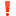 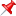 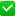 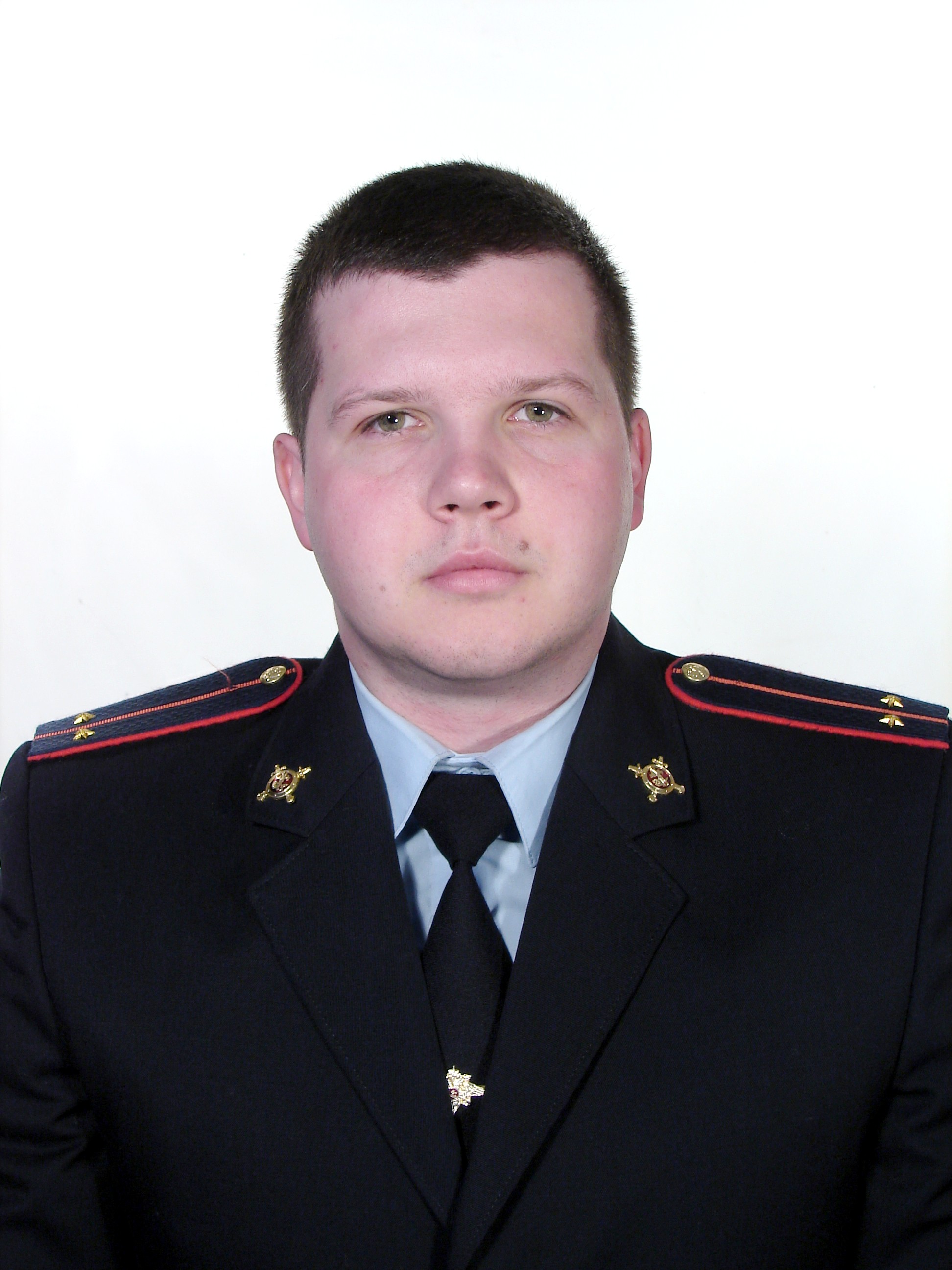 